Зачёт №3. Срок окончательной подачи материала 26 апреля1.  Определи порядок действий. Вычисли и запиши ответ.4*3 + 5 * 6 =                                   34 + 24 : 8 - 3 =   45 – 3 * 5 =                                      258 + 15:5 – 8*9 = 2.  Определи который час. Запиши ответ.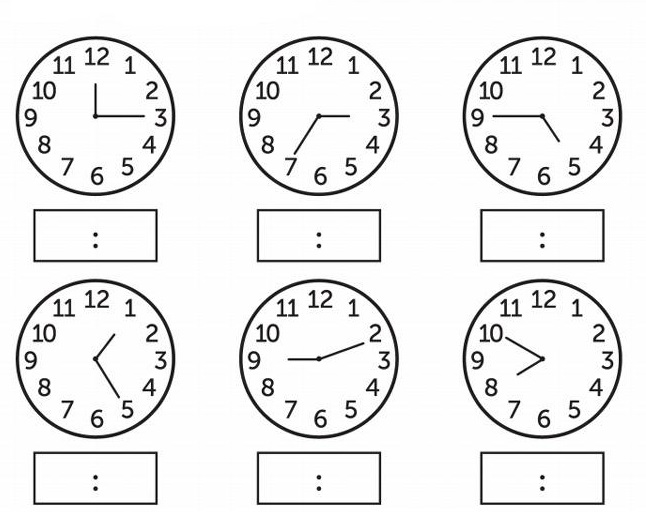 3.   Запиши числа 8, 5, 12, 20 с помощью римских цифр4. Запиши числа в порядке возрастания.X      III        V     XX       IX         VI       XV